MINISTERUL APELOR  ŞI PĂDURILOR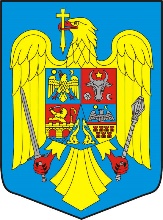 ORDINNr……….. din ………………….2017pentru completarea instrucțiunilor privind termenele, modalităţile şi perioadele de colectare, scoatere şi transport al materialului lemnos   aprobate prin Ordinul ministrului mediului și pădurilor nr. 1540/2011           Având în vedere Referatul de aprobare nr. ……. din ………….. al Direcţiei politici şi strategii în silvicultură, În temeiul prevederilor art. 62 alin. (1) din Legea nr. 46/2008 – Codul silvic, republicată, cu modificările și completările ulterioare, precum şi ale art. 13 alin. (5) din Hotărârea Guvernului nr. 20/2017 privind organizarea şi funcţionarea Ministerului Apelor şi Pădurilor, cu modificările ulterioare,ministrul apelor şi pădurilor emite următorul  ORDIN:          Art. I. - Instrucțiunile privind termenele, modalităţile şi perioadele de colectare, scoatere şi transport al materialului lemnos   aprobate prin Ordinul ministrului mediului și pădurilor nr. 1540/2011,  publicat în Monitorul Oficial al României, Partea I, nr. 430 din 20 iunie 2011, cu modificările și completările ulterioare, se completează, după cum urmează:1. La art. 4 alin. (4), după litera e) se introduce o nouă literă, lit. f), cu următorul cuprins: “f) operatorii economici atestaţi pentru lucrări de exploatare forestieră, care au încheiat contracte de prestări servicii de exploatare forestieră cu proprietarii/deţinătorii rețelelor de transport sau distribuție a petrolului, a gazelor naturale sau a energiei electrice sau cu administratorii drumurilor publice, la solicitarea scrisă a proprietarului/deţinătorului rețelei de transport, respectiv a administratorului  drumului public. “2. După art. 35, se introduce un articol nou, art. 351, cu următorul cuprins:“Art. 351 - Începând cu data de 1 iulie 2018 autorizarea spre exploatare a parchetelor  în SUMAL se face numai după transmiterea în coordonate stereo 70 a limitelor  parchetului de exploatare, preluate din  amenajamentul silvic în vigoare sau după măsurarea în coordonate stereo 70 și transmiterea în SUMAL a limitelor parchetului de exploatare  .”Art. II. - Prezentul ordin se publică în Montorul Oficial al României, Partea I. MINISTRUAdriana-Doina PANĂ